  Curriculum Vitae                            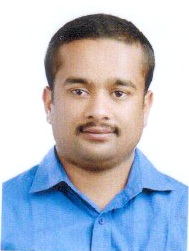                                                                   ABIN ABIN.348564@2freemail.com 	 Career Statement:  A person with higher skill set to design and manage strategies and routine administrational functions within the Travel and Tourism Industry. Intent to be part of an organization which provides professional environment and abundant opportunities to perform, grow and to acquire more skills and experience that will be worthwhile for my professional advancement.EMPLOYMENTMarvel Tours-Cochin: India			05-12-2006 TO 09-10-2007 Airport ExecutiveMeet and greet the clients upon arrival at airport	Travel escort for VIP groups and Travel AgentsCoordination of Transport MovementsHotel reservations for direct enquiriesPreparation of Itineraries Resolving clients queries and complaints effectivelyFRONT OFFICE EXECUTIVE:-HOTEL MINTFLOWER,SULTHAN BATHERY-WAYANAD,KERALA-From 09/02/2015to06/02/2017 Meet and Greet Clients upon arrival at HotelPreparation of ItinerariesAllocation of roomsResolving clients queries and complaints effectivelyReconfirmation of BookingsAnswering client’s enquiries by phone or mailEDUCATIONAL QUALIFICATIONMaster of Business Administration (MBA) in Travel Tourism and Hospitality Management from University of Wales (Kensington College of Business, London) 2010-2011(MAY)Bachelor Degree in Travel Tourism and Hospitality Management-University of Calicut (2004)FIATA-DGR(Dangerous Goods Regulations-Diploma in AIR Cargo Management-2005)IELTS-OVER ALL SCORE 6.5COMPUTER SKILLSPost Graduate Diploma in Computer application (PGDCA)Computer Reservations SystemAirlines Reservations, Fares and TicketingCar Hire ReservationsHotel Reservations  PERSONALAge: 33Nationality: IndianArea of Interest: TOUR OPERATION, WARE HOUSE OPERATION,HOTEL FRONT OFFICE       OPERATION,TRANSPORT CO-ORDINATION                          Front Office Executive: The Kallat Hotel,Kalpetta, Wayanad, Kerala-01-10-13 to 12-1-2015Meet and Greet Clients upon arrival at HotelPreparation of ItinerariesAllocation of roomsResolving clients queries and complaints effectively